FICHE PROJET DEC    UVERTE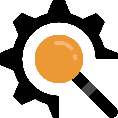 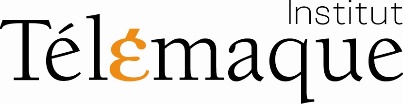 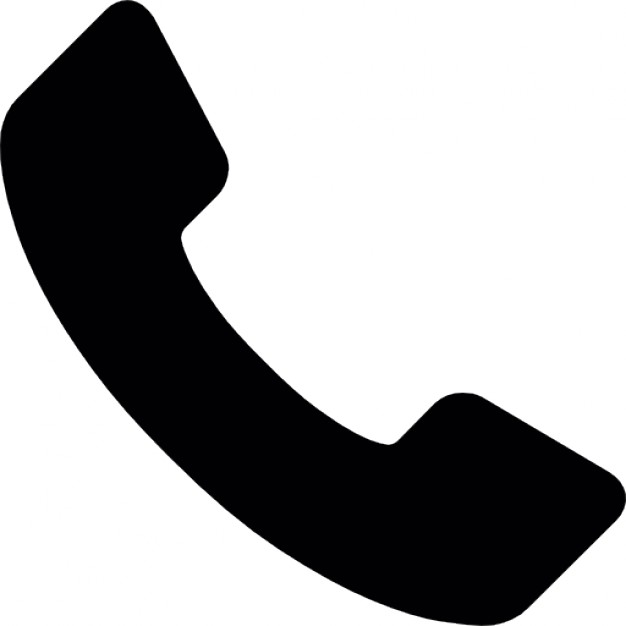 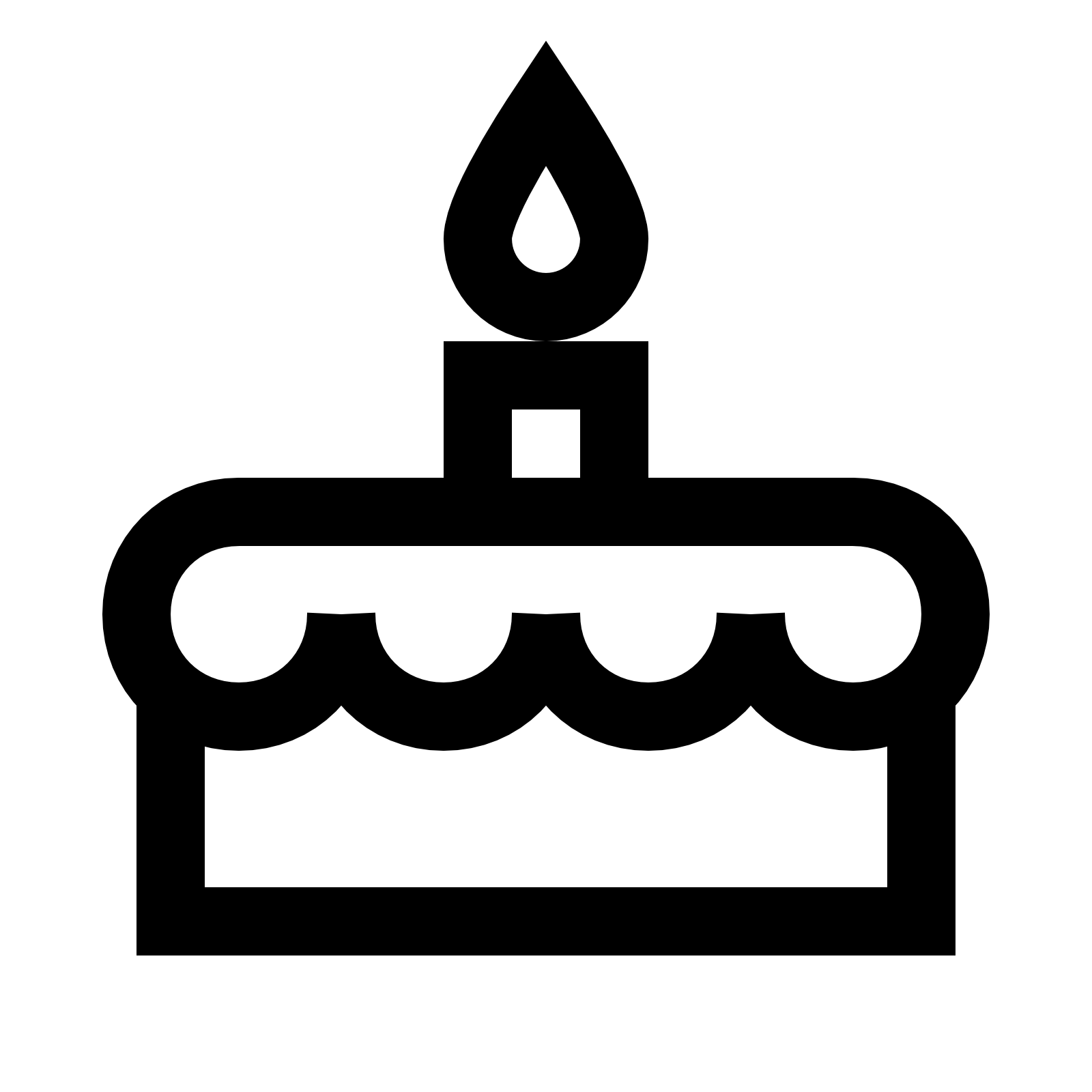 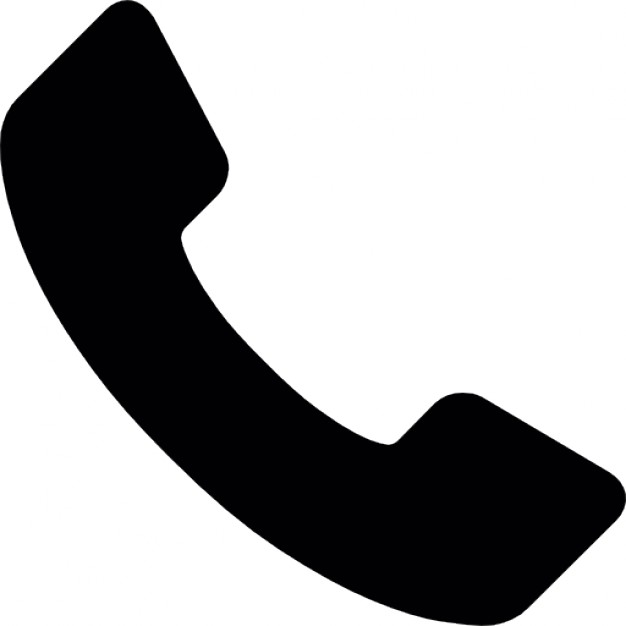 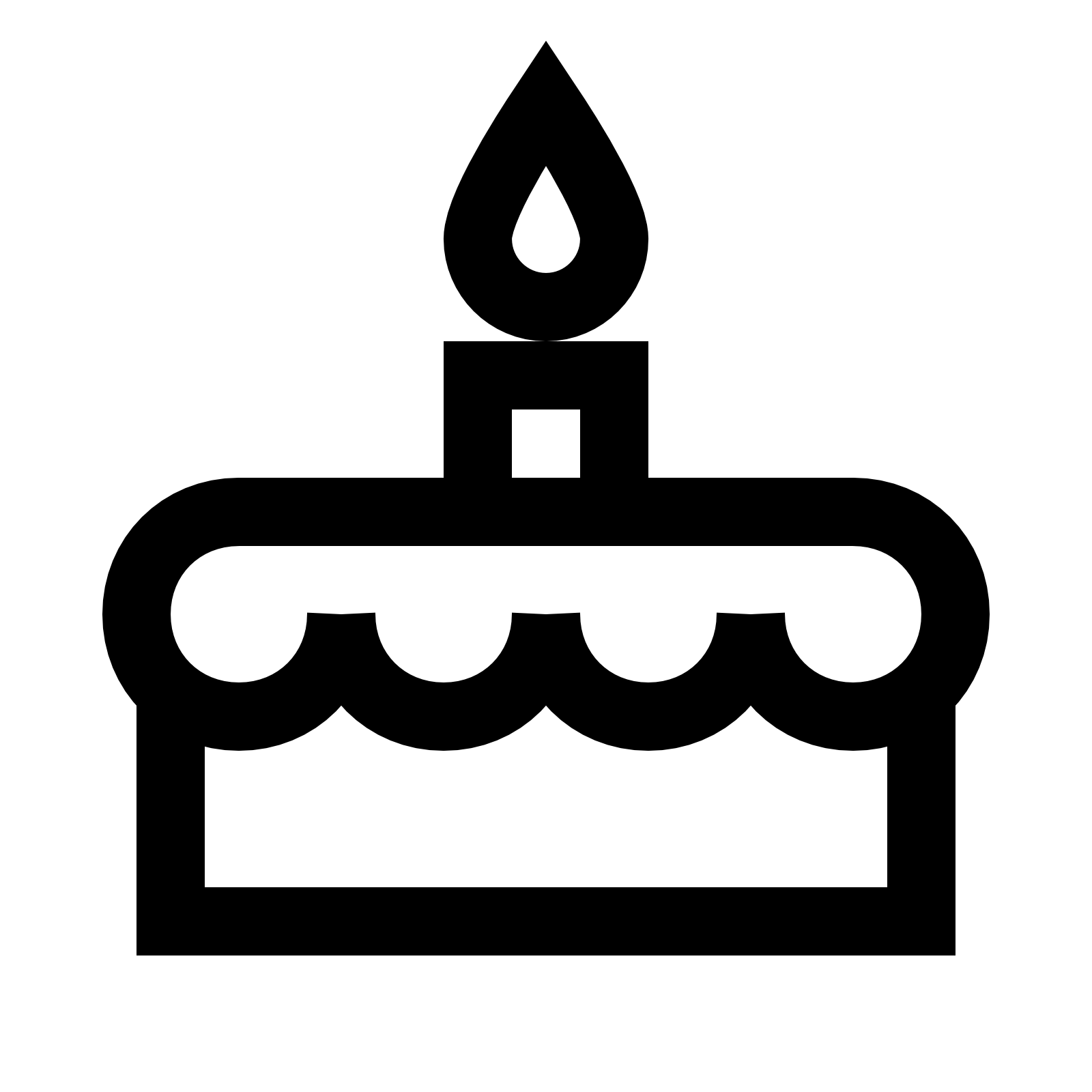 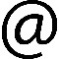 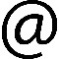 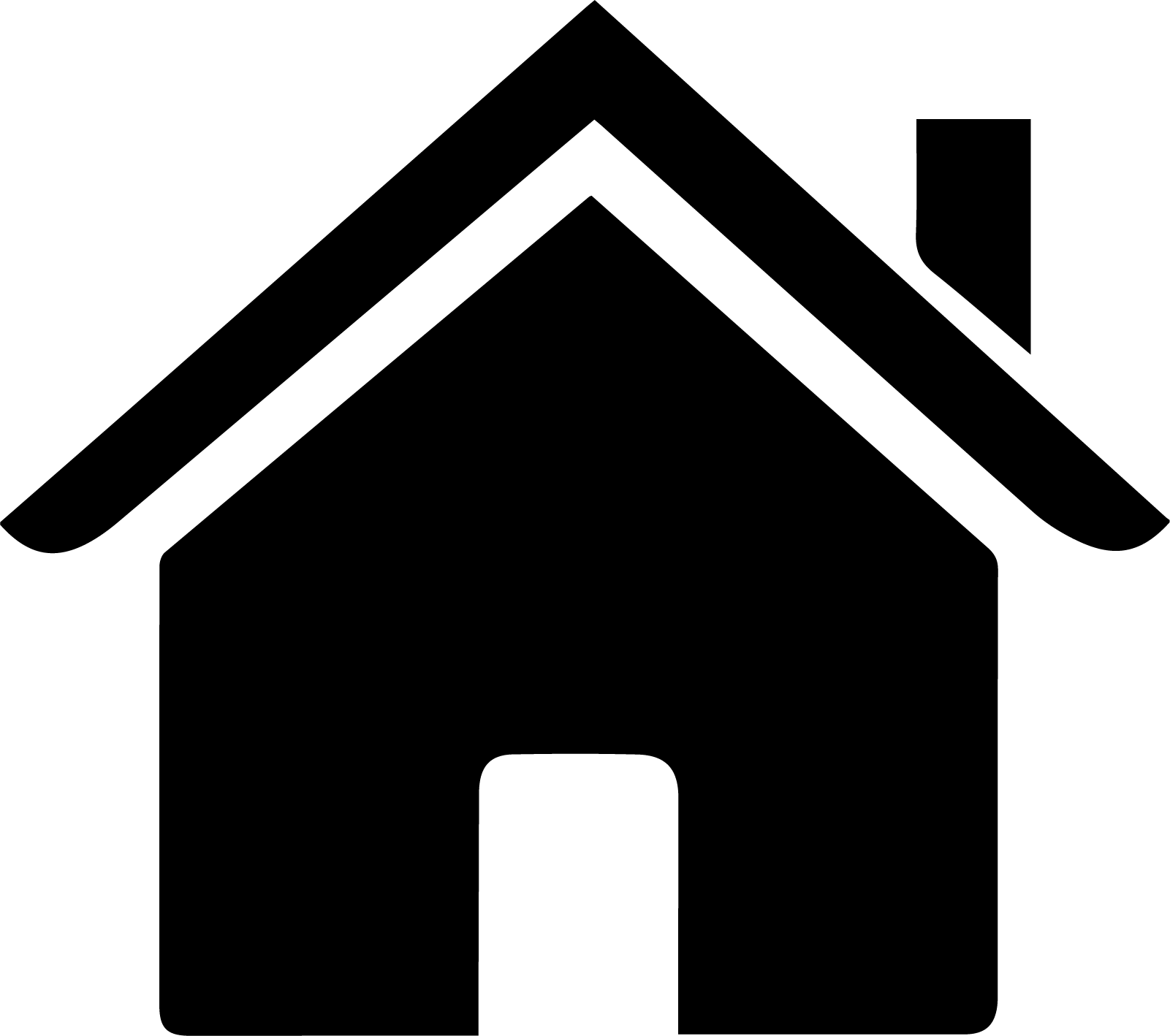 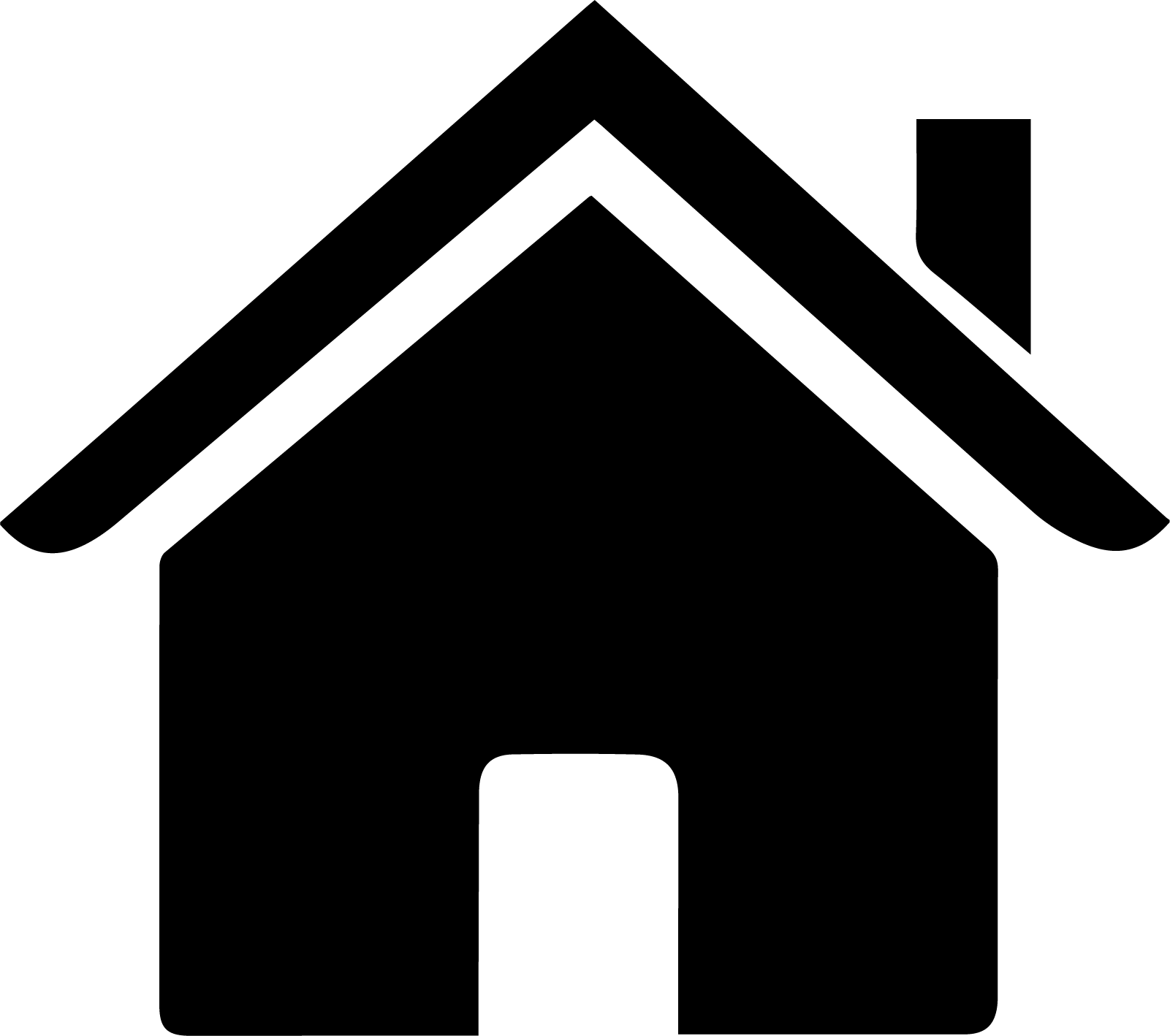 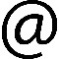 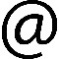 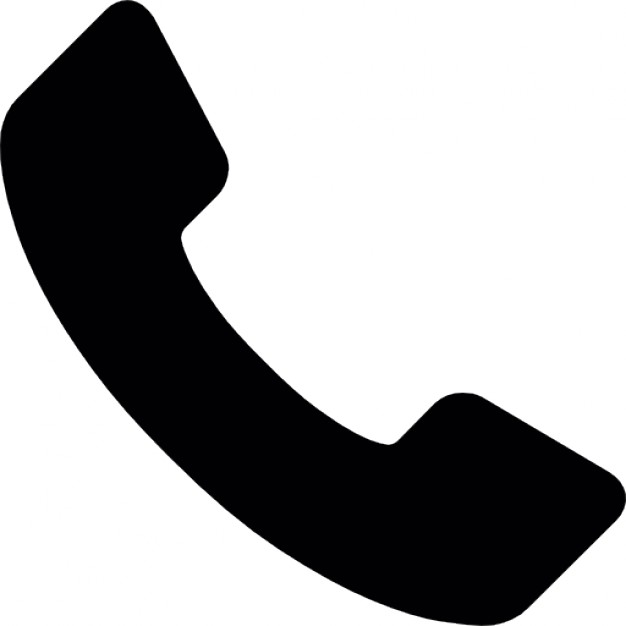 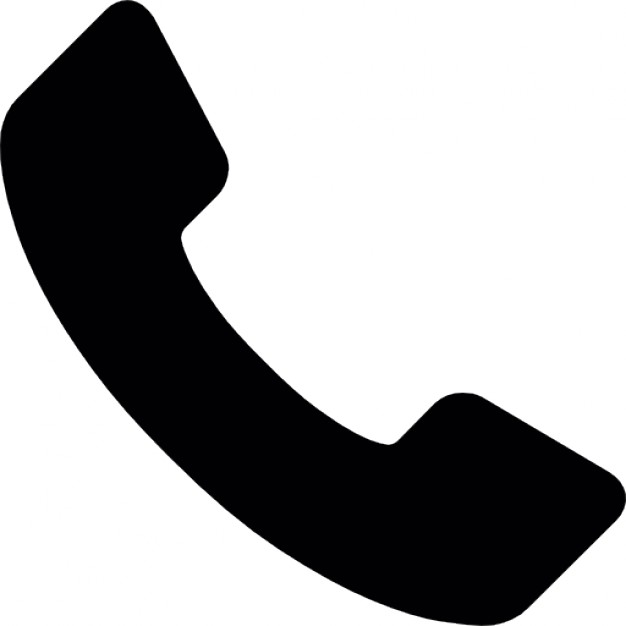 A quel objectif répond ton projet ?      Projet de découverte culturelle            Soutien éducatif               Engagement civique et citoyen  Quels sont tes passions ou tes centres d’intérêts ?  Ex : Je suis passionné par la photographie et le monde des images. …………………………………………………………………………………………………………………………………………………………………………………………………………………………………………………………………………………………………………………………………………………………………………………………………………………………………………………………………………………………………………………………………………………………………………………………………………………………………………………………………………………………………………………………………………………………………………………………………………………....As-tu un rêve que tu souhaites réaliser ? Ex : Je rêve d’avoir mon propre appareil photo.…………………………………………………………………………………………………………………………………………………………………………………………………………………………………………………………………………………………………………………………………………………………………………………………………………………………………………………………………………………………………………………………………………………………………………………………………………………………………………………………………………………………………………………………………………………………………………………………………………………....Quel est ton projet ?  Ex : Faire une documentaire photo sur le thème de l’environnement.  …………………………………………………………………………………………………………………………………………………………………………………………………………………………………………………………………………………………………………………………………………………………………………………………………………………………………………………………………………………………………………………………………………………………………………………………………………………………………………………………………………………………………………………………………………………………………………………………………………………....Comment comptes-tu réaliser ton projet ? Ex : Prendre des cours de photos, me documenter sur mon sujet (l’environnement) et exposer mes recherches dans mon collège /lycée.  …………………………………………………………………………………………………………………………………………………………………………………………………………………………………………………………………………………………………………………………………………………………………………………………………………………………………………………………………………………………………………………………………………………………………………………………………………………………………………………………………………………………………………………………………………………………………………………………………………………....Pourquoi ce projet te tient-il particulièrement à cœur ? Ex : J’ai toujours rêvé d’avoir un appareil photo comme moyen d’expression.  ………………………………………………………………………………………………………………………………………………………………………………………………………………………………………………………………………………………………………………………………………………………………………………………………………………………………………………………………………………………………………………………………………………………………………………………………………………………………………………………………………………………………………………………………………………………………………………………………………………………………………………………………………………………………………………………Où ce projet aurait-il lieu ? *  Ex : Dans mon collège/lycée à Paris ! …………………………………………………………………………………………………………………………………………………………………………………………………………………………………………………………………………………………………………………………………………………………………………………………………………………………………………………………………………………………………………………………………………………………………………………………………………………………………………………………………………………………………………………* Pour ton projet, tu peux consulter la fiche ci-joint te présentant nos partenaires, peut être que l’un d’eux correspond à ce que tu as envie de faire.Par quel moyen souhaites-tu nous dire comment s’est déroulé ton projet ?     Une vidéo        Un article        Un album photo       Un PowerPoint       Autre …………………………………………………………………………………………………À envoyer un mois après la réalisation de ton projet.Maintenant que tu nous as présenté ton projet, nous t’invitons à te renseigner sur le coût de ce dernier. Pour mener à bien ton Projet Découverte, tu disposes d'une bourse de 1 000 €.Après validation de la Fiche 1, tu devras nous retourner avant le 30/06/2021 la Fiche 2 "Budget" à élaborer avec les liens Internet des articles et/ou le nom des prestataires dont tu auras besoin afin de concrétiser ton projet !Une nouvelle fois, nous t’invitons à lire le document « Mon Projet Découverte – Foire à questions », disponible sur le site internet de l’Institut Telemaque, afin d’avoir l’ensemble des informations mis à ta disposition.